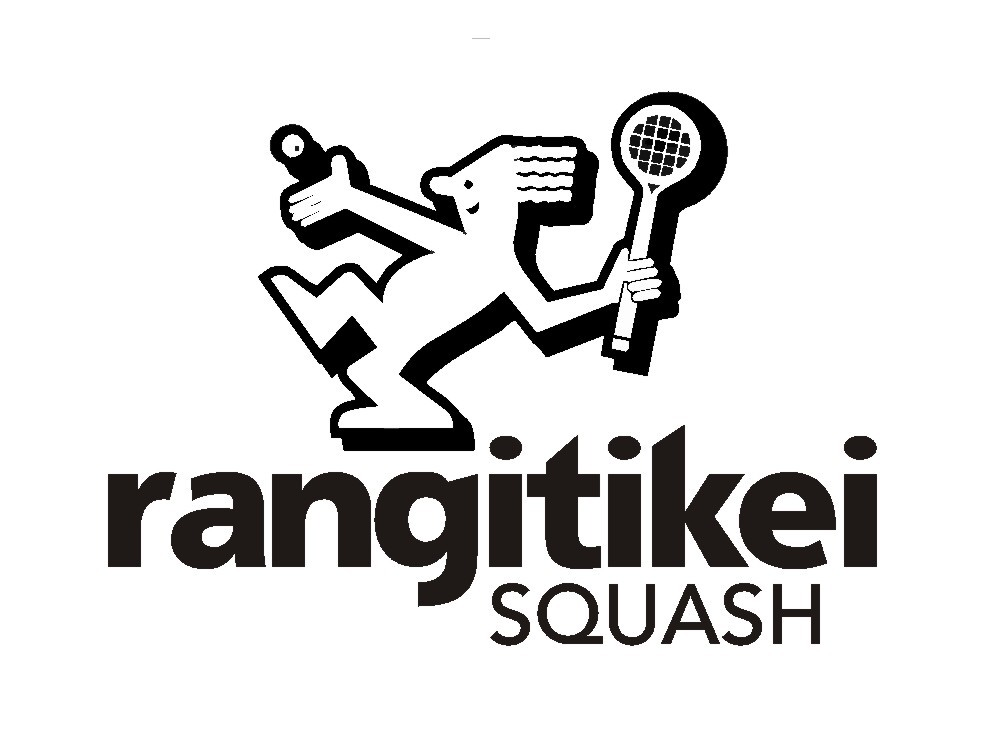 Membership FormSurname____________________________________________________________________________________________ First Names_________________________________________________________________________________________Address_____________________________________________________________________________________________Email________________________________________________________________________________________________Phone (home)____________________________ (mobile)__________________________________________________Date of Birth ____/____/_________          Occupation____________________________________________________Are you/have you been in the last year, a financial member of a Squash Club?   Yes / NoIf yes, name of club___________________________________________________________________________________If graded please advise your squash code e.g. CDRGZZZ _____________________________________________Type of Membership (please circle)      Senior $150	  Junior $85  	   Couple $250	       Family $335Payment require	Door fob @ $15 each   $______________ 	Door fob number_________Subscription		 $______________Total			 $______________If accepted, I agree to comply with the rules of the Rangitikei Squash Club Incorporated.Signed__________________________________________       Dated                    /                  /===============================================================================(Office use only)Received _______________________	entered on membership list _____________Accepted _______________________	fob no _____________Total Due $____________ Amount Paid $ ____________Owing $ ________________Annual subscriptions are due on 1st April each year, and if not paid by 30th April, your fob will be blocked from the door entry system.This 2020/2021 year, the sub is for a 10 month season beginning 1 June 2020 and running until 31 March 2021. Some of the details that you have given overleaf may appear in various published membership lists that may be displayed in the clubrooms, or given to sponsors.  If you do not wish your details to appear on any such lists please indicate this when paying your subscription.  This will mean however that you will not be able to be graded as the grading list is public.Dear Prospective New Member,Your application for membership of the Rangitikei Squash Rackets Club will be considered at the next committee meeting (usually held on the 3rd Monday of each month).By paying a full subscription on application, you will be given provisional membership, which becomes full membership after approval of your application by the committee.Generally no playing rights are granted until the full subscription has been paid, unless alternative arrangements are made.Payment is to be made at the Clubrooms bar by either cash or EFTPOS you will receive a receipt and door entry card and entry pin at that time.Alternatively payment is to be made directly to our bank account at Westpac Marton 03 0683 0141514 00 use your name as a reference.  Check out our website: www.rangsquash.weebly.com for lots more information about our club.Tony JuryiSquash AdministratorRangitikei Squash Rackets Club (Inc.)